Umwelt im Unterrichtwww.umwelt-im-unterricht.deArbeitsmaterial (Sekundarstufe)Smartphones: 
Wie kann man Ressourcen schonen? Smartphones beanspruchen von der Entwicklung bis zur Entsorgung viele verschiedene Ressourcen. Mithilfe der Materialien analysieren die Schüler/-innen den Produktlebenszyklus von Smartphones und recherchieren, wie Ressourcen sparsam und effizient eingesetzt werden können. Hinweise für LehrkräfteWas gehört noch zu diesen Arbeitsmaterialien?   Die folgenden Seiten enthalten Arbeitsmaterialien zum Thema der Woche „Ressourceneffizienz – Rohstoffe sparen, Umwelt schonen“ von Umwelt im Unterricht. Zum Thema der Woche gehören Hintergrundinformationen, ein didaktischer Kommentar sowie ein Unterrichtsvorschlag. Sie sind abrufbar unter: https://www.umwelt-im-unterricht.de/wochenthemen/ressourceneffizienz-rohstoffe-sparen-umwelt-schonen/.Inhalt und Verwendung der ArbeitsmaterialienDie Materialien umfassen ein Arbeitsblatt mit einer grafischen Darstellung des Produktlebenszyklus eines Smartphones sowie den Arbeitsaufträgen. Des Weiteren gibt es „Hilfekarten“, die den Ressourcenverbrauch von Smartphones erläutern. Die Hilfekarten können bei Bedarf und im Sinne der Differenzierung eingesetzt werden. Sie dienen den Schülern/Schülerinnen als Hilfestellung, um die verschiedenen Ressourcen aufzulisten, die im Laufe des Lebenszyklus eines Smartphones beansprucht werden. Übersicht über die ArbeitsmaterialienArbeitsblatt 1 Smartphones: Möglichkeiten Ressourcen zu schonen	1Produktlebenszyklus	1Arbeitsauftrag	1Arbeitsblatt 2 Hilfekarten – Ressourcenverbrauch bei Smartphones	2Arbeitsblatt 3 Lösungen (beispielhaft)	3BildlizenzSmartphone: Starline / freepik / Freepik-Lizenz;Pfeile: Milanoo 83 / freepik / Freepik-Lizenz;
Arbeitsblatt 1
Smartphones: Wie kann man Ressourcen schonen?  Smartphones beanspruchen von der Entwicklung bis zur Entsorgung viele verschiedene Ressourcen. Welche Möglichkeiten ergeben sich im Laufe des Produktlebenszyklus, sparsam und effizient mit ihnen umzugehen? Produktlebenszyklus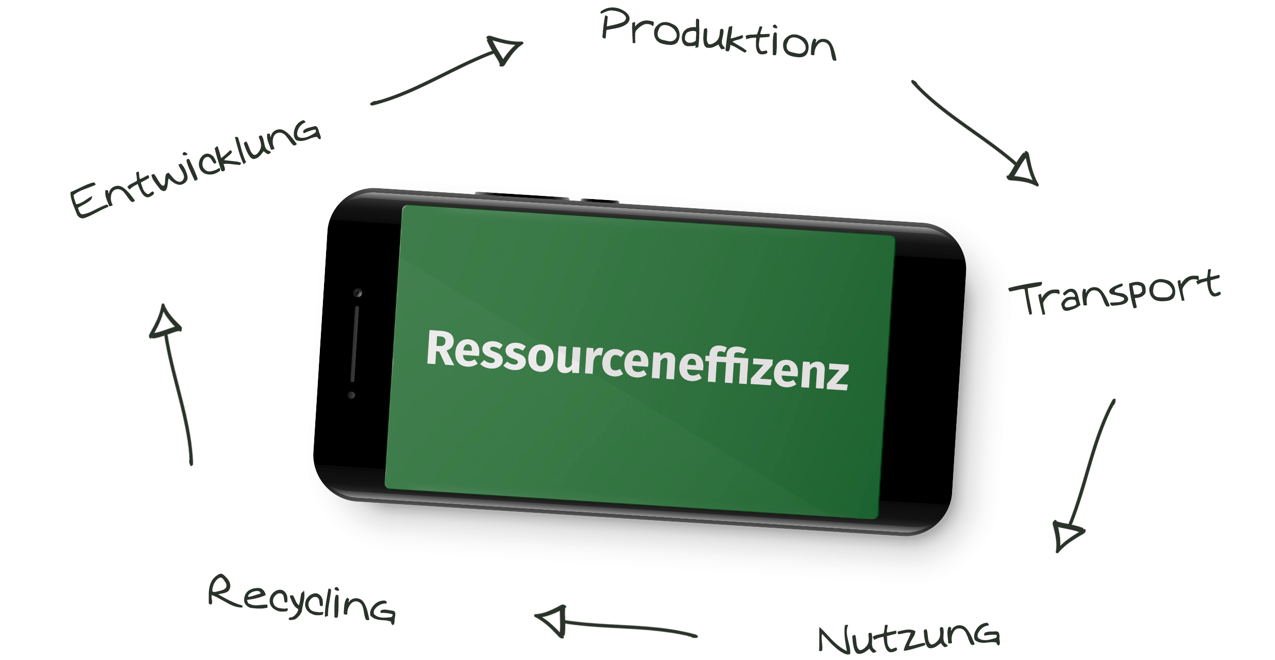 ArbeitsauftragSchau dir den Produktlebenszyklus eines Smartphones an. Welche Ressourcen werden im Laufe des Lebenszyklus beansprucht? Notiere sie in der Liste. Als Unterstützung kannst du die Hilfekarten nutzen. Was kann Ressourceneffizienz in Bezug auf ein Smartphone bedeuten? Recherchiere auf den Internetseiten verschiedener Smartphonehersteller, wie sie versuchen, Ressourcen effizient einzusetzen oder zu schonen. Notiere die Strategien, die du gefunden hast, und versuche, sie den jeweiligen Stationen des Lebenszyklus zuzuordnen.Arbeitsblatt 2
Hilfekarten – Ressourcenverbrauch bei SmartphonesDie folgenden Texte können dir helfen, die verschiedenen Ressourcen herauszufinden, die im Laufe des Lebenszyklus eines Smartphones beansprucht werden. Quellen: Wuppertal Institut (2013) https://wupperinst.org/uploads/tx_wupperinst/Mobiltelefone_Factsheets.pdf Informationszentrum Mobilfunk (2019) https://www.informationszentrum-mobilfunk.de/umwelt/mobilfunkendgeraete/herstellung/rohstoffgewinnung Informationszentrum Mobilfunk (2019) https://www.informationszentrum-mobilfunk.de/umwelt/mobilfunkendgeraete/herstellung/produktion Umwelt im Unterricht (2020) https://www.umwelt-im-unterricht.de/hintergrund/handyproduktion-umweltfolgen-und-arbeitsbedingungen/Arbeitsblatt 3
Lösungen (Beispiel)ArbeitsauftragSchau dir den Produktlebenszyklus eines Smartphones an. Welche Ressourcen werden im Laufe des Lebenszyklus beansprucht? Notiere sie in der Liste. Als Unterstützung kannst du die Hilfekarten nutzen. Erdöl (für die Kunststoffherstellung)seltene Erden und MetalleGlas KeramikWald und Boden (Gestein), um an die Erze zu gelangenFläche für Fabriken und TransportwegeTransportvehikelHolz (Pappe) und Erdöl (Plastik) für die VerpackungEnergieWasser (Emissionen und Abwasser)Boden Luft (Emissionen)Was kann Ressourceneffizienz in Bezug auf ein Smartphone bedeuten? Recherchiere auf den Internetseiten verschiedener Smartphonehersteller, wie sie versuchen, Ressourcen effizient einzusetzen oder zu schonen. Notiere die gefundenen Strategien und versuche sie den jeweiligen Stationen des Lebenszyklus zuzuordnen.Entwicklung: Materialeinsatz reduzieren und Ausgangsstoffe ersetzen (weniger Kunststoffe, mehr erneuerbare Rohstoffe, ressourceneffizientes Design)Produktion: Energie-, Wasser- und Chemieverbrauch sowie Abfälle der Fabriken reduzieren Transport: Verpackung reduzieren, Treibstoffverbrauch der Transportflotte reduzierenNutzung: hohe Energieeffizienz, Nutzungsdauer und Reparaturfähigkeit verbessern Entsorgung: Recyclingfähigkeit, Rücknahme